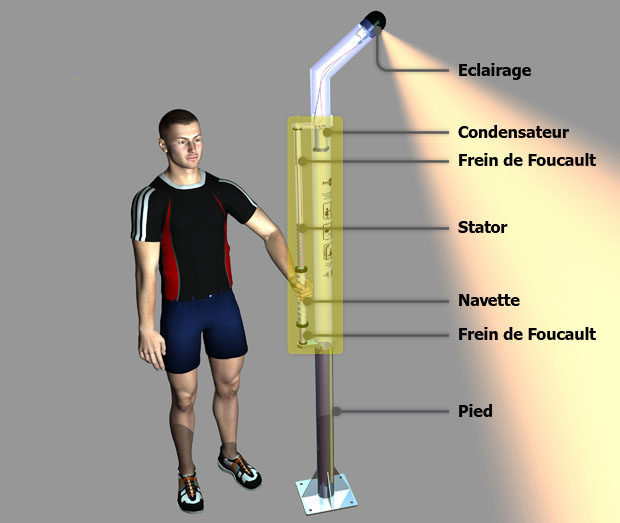 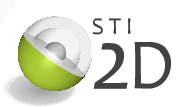 MEI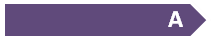 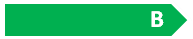 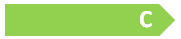 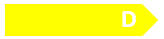 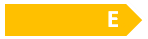 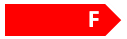 Question Technologique  n° 4 Comment caractériser des matériaux et structures? 